            Integrity Treatment Solutions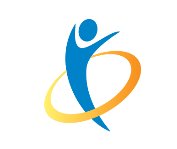 520-274-4830	     Fax: 520-398-6911Home Sleep Test Prescription*Integrity Treatment Solutions is a Cash Pay, hassle free, non-insurance company providing quality equipment and service to the customer*